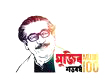 গণপ্রজাতন্ত্রী বাংলাদেশ সরকারউপজেলা নির্বাহী অফিসারের কার্যালয়                                                                                                                                                                                                                                                                                                                           কলাপাড়া, পটুয়াখালীkalapara.patuakhali.gov.bd-: খেয়াঘাট ইজারার দরপত্র বিজ্ঞপ্তি :- এতদ্বারা সর্বসাধারণের অবগতির জন্য জানানো যাচ্ছে যে, কলাপাড়া উপজেলাধীন নিম্নবর্ণিত খেয়াঘাটসমূহ বাংলা ১৪২৭ সালের জন্য ( ১ বৈশাখ হতে ৩০ চৈত্র পর্যন্ত ) একসনা ইজারা প্রদানের নিমিত্ত ইজারা গ্রহণেচ্ছুক ব্যক্তিদের নিকট থেকে নির্ধারিত ফরমে সীলমোহরযুক্ত খামে দরপত্র আহ্বান করা যাচ্ছে। ইজারা সংক্রান্ত বিস্তারিত তথ্য ও শর্তাবলি সম্বলিত দরপত্র ফরম অফিস চলাকালীন সময়ে ১। জেলা প্রশাসকের কার্যালয়ের স্থানীয় সরকার শাখা ২। উপজেলা নির্বাহী অফিসারের কার্যালয়, কলাপাড়া ৩। সহকারী কমিশনার (ভূমি), কলাপাড়া ৪। অফিসার ইনচার্জ, কলাপাড়া থানা এবং ৫। সোনালী ব্যাংক লি:, কলাপাড়া বন্দর শাখা হতে নির্ধারিত মূল্যে ( অফেরতযোগ্য ) নিম্নবর্ণিত সময়সূচি মোতাবেক দরপত্র দাখিলের পূর্বদিন পর্যন্ত                      ( অপরাহ্ন ০৫.০০ ঘটিকা পর্যন্ত ) সংগ্রহ করা যাবে। সীলমোহরযুক্ত দরপত্র নির্ধারিত তারিখে ১। জেলা প্রশাসকের কার্যালয়, পটুয়াখালী  ( স্থানীয় সরকার শাখায় রক্ষিত দরপত্র বাক্সে ) ২। উপজেলা নির্বাহী অফিসারের কার্যালয়, কলাপাড়া ৩। সহকারী কমিশনার (ভূমি), কলাপাড়া এর কার্যালয়ে রক্ষিত দরপত্র বাক্সে সকাল ০৯.০০ ঘটিকা হতে দুপুর ০১.০০ ঘটিকা পর্যন্ত দাখিল করা যাবে এবং ঐদিন বিকাল ০৪.০০ ঘটিকায় দরপত্র দাতাদের সম্মূখে (যদি কেহ উপস্থিত থাকেন) অত্র কার্যালয়ে খোলা হবে। তয়বার কাংখিত মূল্য পাওয়া গেলে অথবা দরপত্র কর্তৃপক্ষ কর্তৃক গৃহীত হলে ঐ খেয়াঘাটের ইজারার কার্যক্রম স্বয়ংক্রিয়ভাবে শেষ হবে। ৩য় বার কাংখিত মূল্য না পাওয়া গেলে পরবর্তী তারিখে ইজারার কার্যক্রম অব্যাহত থাকবে ।চলমান পাতা : দুইপাতা : দুইদরপত্র সিডিউল ক্রয়, দরপত্র দাখিলের তারিখ  ও খোলার  সময় বিস্তারিত তথ্যাদি অফিস চলাকালীন দিনগুলিতে জানা যাবে।                                                                                                                       মোঃ মুনিবুর রহমানউপজেলা নির্বাহী অফিসারকলাপাড়া, পটুয়াখালী।ফোন নম্বর : ০৪৪২৫-৫৬২০০সদয় অবগতি/ অবগতি ও প্রয়োজনীয় ব্যবস্থা গ্রহণের জন্য অনুলিপি প্রেরণ করা হলো:০১। সচিব, স্থানীয় সরকার বিভাগ, স্থানীয় সরকার, পল্লী উন্নয়ন ও সমবায় মন্ত্রণালয়, বাংলাদেশ সচিবালয়, ঢাকা।০২। বিভাগীয় কমিশনার, বরিশাল বিভাগ, বরিশাল।০৩। জেলা প্রশাসক, পটুয়াখালী।০৪। চেয়ারম্যান, উপজেলা পরিষদ, কলাপাড়া, পটুয়াখালী।০৫। উপজেলা নির্বাহী অফিসার,…………………… (সকল), অত্র জেলা।০৬। মেয়র, কলাপাড়া/কুয়াকাটা পৌরসভা, উপজেলা-কলাপাড়া, পটুয়াখালী।০৭। উপজেলা………………………… অফিসার (সকল), কলাপাড়া। উপরোল্লিখিত দরপত্র বিজ্ঞপ্তিটি অফিস        নোটিশ বোর্ডে লটকিয়ে  বহুল প্রচারের ব্যবস্থা নিতে অনুরোধ করা হলো।০৮। অফিসার ইনচার্জ, কলাপাড়া থানা।০৯। ব্যবস্থাপক, সোনালী ব্যাংক লি:, কলাপাড়া বন্দর শাখা।১০। চেয়ারম্যান,…………………. ইউনিয়ন পরিষদ (সকল), কলাপাড়া । উপরিল্লিখিত বিজ্ঞপ্তিটি হাট/বাজারের        গুরুত্বপূর্ণ স্থানে ঢোল শহরতের মাধ্যমে বহুল প্রচারের ব্যবস্থা করতে অনুরোধ করা হলো।১১। সম্পাদক,…………………………………… পত্রিকা। তাকেঁ বর্ণিত বিজ্ঞপ্তিটি ভিতরের পাতায় স্বল্প       পরিসরে ০১ (এক) দিনের  জন্য প্রকাশ করতে অনুরোধ করা হলো। ১২। ইউনিয়ন ভূমি সহকারী কর্মকর্তা,……………………….. ইউনিয়ন ভূমি অফিস, কলাপাড়া। বিজ্ঞপ্তিটি বহুল        প্রচারের ব্যবস্থা করতে অনুরোধ করা হলো।১৩। জনাব ………………………………………………............................................      ইজারাদার,………………………………………………………………. খেয়াঘাট,        বাংলা ১৪২৬ সাল।                                                                                                                     মোঃ মুনিবুর রহমানউপজেলা নির্বাহী অফিসারকলাপাড়া, পটুয়াখালী।নম্বর ০৫.১০.৭৮৬৬.১০২.০৩.০০১.২০-১৭৮(১০০)                      তারিখ :  ২৯ মাঘ, ১৪২৬ বঙ্গাব্দনম্বর ০৫.১০.৭৮৬৬.১০২.০৩.০০১.২০-১৭৮(১০০)                      তারিখ :  ১২ ফেব্রুয়ারি, ২০২০ খ্রি:     ক্র: নম্বর খেয়াঘাটের নাম  ও অবস্থানসরকারি মূল্যঅফেরতযোগ্য প্রতিসেট সিডিউলের মূল্য     ক্র: নম্বর খেয়াঘাটের নাম  ও অবস্থানসরকারি মূল্যঅফেরতযোগ্য প্রতিসেট সিডিউলের মূল্য০১.আনিপাড়া-খেপুপাড়া ( চাকামইয়া –টিয়াখালী২,৬৩,২৬৬/-৭০০/-০২.নেওয়াপাড়া-নাচনাপাড়া ( চাকামইয়া-টিয়াখালী )৯,৬৩৬/-১০০/-০৩. তেগাছিয়া-নীলগঞ্জ-রসুলপুর ( মিঠাগঞ্জ-নীলগঞ্জ )৬,৪১,৪১০/-৭০০/-০৪.উমেদপুর-ফুলবুনিয়া ( নীলগঞ্জ-ডালবুগঞ্জ )১,৪১,৩৫০/-৭০০/-০৫.হলদিবাড়িয়া-নূরপুর ( নীলগঞ্জ-ডালবুগঞ্জ )৬৬,০০০/-৫০০/-০৬.সুলতানগঞ্জ-আলীগঞ্জ ( মিঠাগঞ্জ-নীলগঞ্জ )২৭,৭২০/-৩০০/-০৭.গোলবুনিয়া-কুমিরমারা ( মিঠাগঞ্জ-নীলগঞ্জ )২,০২৪/-১০০/-০৮.আলীগঞ্জ-ফরিদগঞ্জ ( মিঠাগঞ্জ-নীলগঞ্জ )৪৪,০০০/-৩০০/-০৯.খাজুড়াগোড়ার খাল ( মহিপুর-লতাচাপলী )৯,৩৮৬/-১০০/-১০.আলীপুর-মহিপুর ( মহিপুর-লতাচাপলী )৩,৪০,৬৩৪/-৭০০/-১১.মাটিভাংগা-মনসাতলী ( মহিপুর-লতাচাপলী )২২,১১০/-৩০০/-১২.লোন্দা-টিয়াখালী ( টিয়াখালী-ধানখালী )৩,৩৫,৮৩০/-৭০০/-১৩.মিঠাগঞ্জ-বাদুরতলী ( মিঠাগঞ্জ-টিয়াখালী )২৫,৩০০/-৩০০/-১৪.লোন্দা-টিয়াখালী বাজার ( টিয়াখালী-ধানখালী )...............১৫.চিংগুড়িয়া-টিয়াখালী ( টিয়াখালী-লালুয়া )৬৮,২০০/-৫০০/-১৬.নবীপুর-চাকামইয়া ( চাকামইয়া-নীলগঞ্জ )৫,৬১০/-১০০/-১৭.ছোটবালিয়াতলী (বালিয়াতলী-টিয়াখালী )৭৩,৮২,১০০/-৭০০/-১৮.লেমুপাড়া-চান্দুপাড়া ( লালুয়া-মিঠাগঞ্জ )১১,৪৯৫/-৩০০/-১৯.মধুপাড়া-উত্তর লালুয়া ( লালুয়া-ধানখালী )১,৯৯,১০০/-৭০০/-২০.গোড়াআমখোলাপাড়া-সেরাজপুর ( লতাচাপলী-মহিপুর)১০,৫৬১/-৩০০/-১ম বার দরপত্র ফরম ক্রয়ের তারিখ১ম বার দরপত্র ফরম দাখিল এবং খোলার সময়২য় বার দরপত্র ফরম ক্রয়ের তারিখ২য় বার দরপত্র ফরম দাখিল ও খোলার সময়৩য় বার দরপত্র ফরম ক্রয়ের তারিখ৩য় বার দরপত্র ফরম দাখিলও খোরার তারিখ ও সময়২৪/০২/২০২০ পর্যন্ত অফিস চলাকালীন সময়২৫/০২/২০২০ খ্রি: সকাল ০৯.০০ ঘ: হতে দুপুর ০১.০০ ঘ: পর্যন্তঅপ: ০৪.০০ ঘটিকা১১/০৩/২০২০ খ্রি:অফিস চলাকালীন সময় পর্যন্ত১২/০৩/২০২০ খ্রি: সকাল ০৯.০০ ঘটিকা হতে দুপুর ০১.০০ ঘটিকা পর্যন্তঅপরাহ্ন ০৪.০০ ঘটিকা২৯/০৩/২০২০ খ্রি:অফিস চলাকালীন সময় পর্যন্ত৩০/০৩/২০২০ খ্রি: সকাল ০৯.০০ ঘটিকা হতে দুপুর ০১.০০ ঘটিকা পর্যন্তঅপরাহ্ন ০৪.০০ ঘটিকানম্বর ০৫.১০.৭৮৬৬.১০২.০৩.০০১.২০-১৭৮(১০০)                   তারিখ :   ২৯ মাঘ, ১৪২৬ বঙ্গাব্দনম্বর ০৫.১০.৭৮৬৬.১০২.০৩.০০১.২০-১৭৮(১০০)                   তারিখ :   ১২ ফেব্রুয়ারি, ২০২০ খ্রি: